Infos zum Camp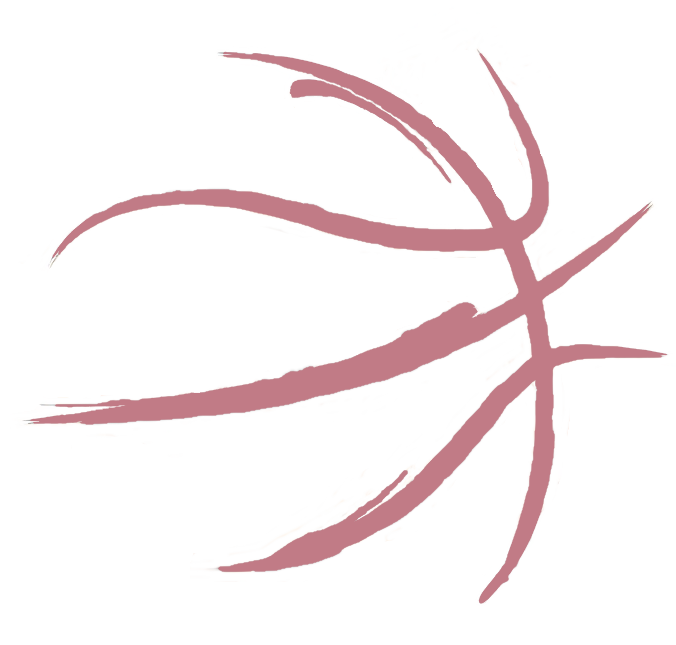 Jetzt soll es wieder so richtig los gehen. Die Basketballabteilung des Herner TC bietet nach der langen durch Corona verursachten Trainingspause ein Herbstcamp für Mädchen und Jungen an. Dabei erhoffen wir uns, dass du vor allem viel Spaß mit den anderen Teilnehmern hast und durch das Training einiges dazu lernen kannst. Wir werden euch in verschiedene Trainingsgruppen einteilen, damit jeder von euch individuell gefördert werden kann. So ist sowohl für Neulinge was dabei, als auch für die schon etwas Erfahreneren.Neben der Arbeit an den basketballerischen Grundlagen wird es auch tolle Wettbewerbe und Preise geben.Wichtigste InformationenAlter: 6-16 JahreZeitraum: 19.10.2021 – 22.10.2021   10-15 Uhr Kosten: 75€ Mitglieder; 80€ Nicht-MitgliederEin Tag im Camp10:00-10:15 UhrBegrüßung10:15-10:30 Gemeinsames Aufwärmen10:30-12:15Zwei Trainingseinheiten12:15-13:15Essen/Mittagspause13:15-13:30 gemeinsames Aufwärmen13:30-14:45 Zwei Trainingseinheiten14:45-15:00AbschlussbesprechungAnmeldung 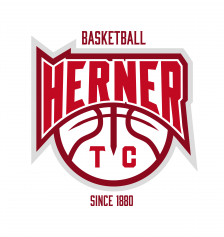 Zum HTC – Herbstcamp2021Sobald Deine Anmeldung bei uns eingegangen ist, bekommst Du eine Bestätigung, die alle weiteren Informationen zum Camp enthält!Vorname: ______________________________Nachname: _____________________________Geburtsdatum: __________________________Notfallnummer: _________________________Straße, Nr.: _____________________________PLZ, Ort: _______________________________E-Mail: ________________________________Verein: ________________________________Ich spiele Basketball seit: __________________T-Shirt Größe: ___________________________Besonderes (Krankheiten, Allergien etc.): _______________________________________EinverständniserklärungIch bin mit der Teilnahme meiner Tochter/meines Sohnes am Herbstcamp 2021 einverstanden. (Ort, Datum, Unterschrift eines Erziehungsberechtigten)Ich bin mit der Veröffentlichung von Bild und Tonmaterial meiner Tochter/meines Sohnes einverstanden.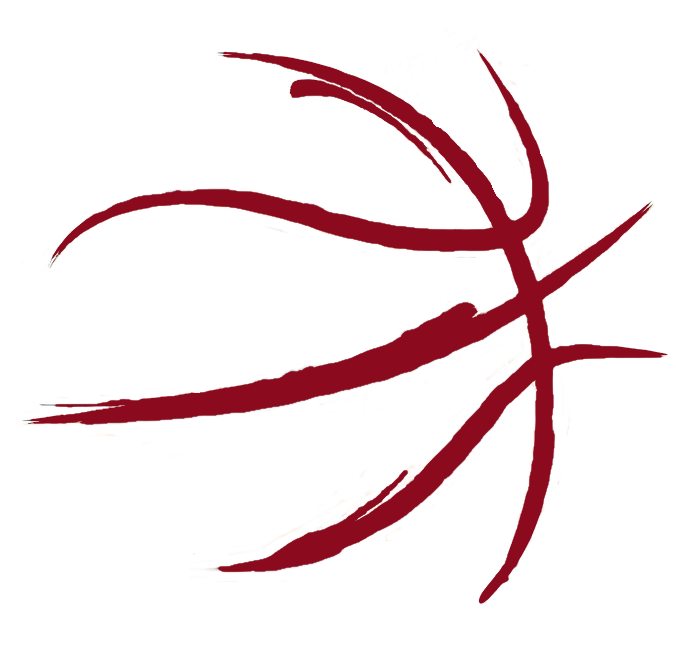 Noch Fragen?Dann könnt ihr uns gerne kontaktieren:Lasse Rennercamps.htc@gmail.comHerner-Turn-Club 1880 e.V.Jean-Vogel-Straße 11   44623 HerneE-Mail: info@herner-turn-club.deInternet: www.htc-bb.deBankverbindungKontoinhaber: W. SiebertBank: Voba Bochum Witten eGIBAN: DE45 4306 0129 0170 8086 00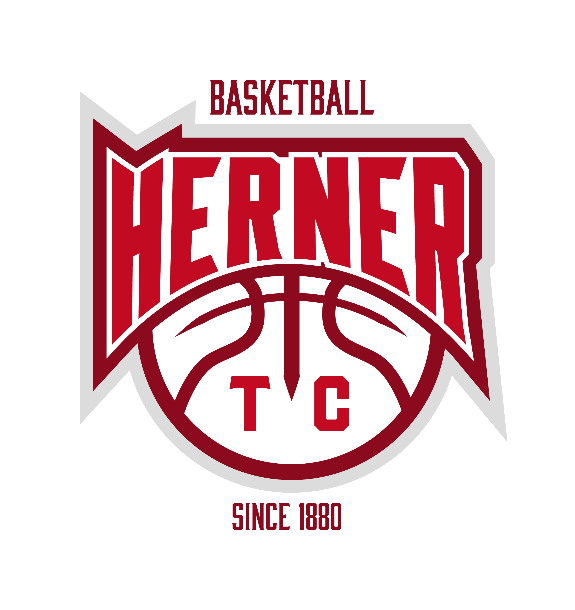 Sporthalle am Westring(Westring 201-203, 44629 HerneZufahrt über Cranger Straße)www.htc-bb.deFür Essen und Getränke ist gesorgt!Für jeden Teilnehmer/-in gibt es ein 
Camp T-Shirt und eine Erinnerungsurkunde!(Ort, Datum, Unterschrift eines Erziehungsberechtigten)Bitte schicke Deine Anmeldung bis zum 11. Oktober 2021 an:camps.htc@gmail.com19. – 22. Oktober 2021